Publicado en Madrid el 23/08/2018 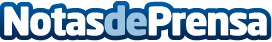 Un debut en las estrellas: F.K. Glezger publica su primera novela, 'El secuestrador de mentes' F.K. Glezger acaba de publicar su ópera prima, titulada ‘El secuestrador de mentes’. Una novela que sigue la estela de los grandes autores de la ciencia ficciónDatos de contacto:Editorial TregolamNota de prensa publicada en: https://www.notasdeprensa.es/un-debut-en-las-estrellas-f-k-glezger-publica Categorias: Nacional Literatura Consumo http://www.notasdeprensa.es